ANEXO 1 RECOLECCIÓN DE FIRMAS COLEGIADOS (en físico)REQUISITOS:  Mínimo de 100 firmas originales estampadas con tinta indeleble de color azul preferiblemente o en tinta negra de los farmacéuticos debidamente colegiados que se encuentren activos y que apoyan las postulaciones de los candidatos a los puestos de elección para estas elecciones del domingo 10 de diciembre del 2023 para Presidencia, Vicepresidencia, Secretaría y Vocalía I, y que se encuentren al día con las obligaciones ante el Colegio de Farmacéuticos de Costa Rica, cumpliendo así los requisitos solicitados en el Artículo 2, 6 y 21 del Código Electoral. --------------------------------------ÚLTIMA LÍNEA-----------------------------------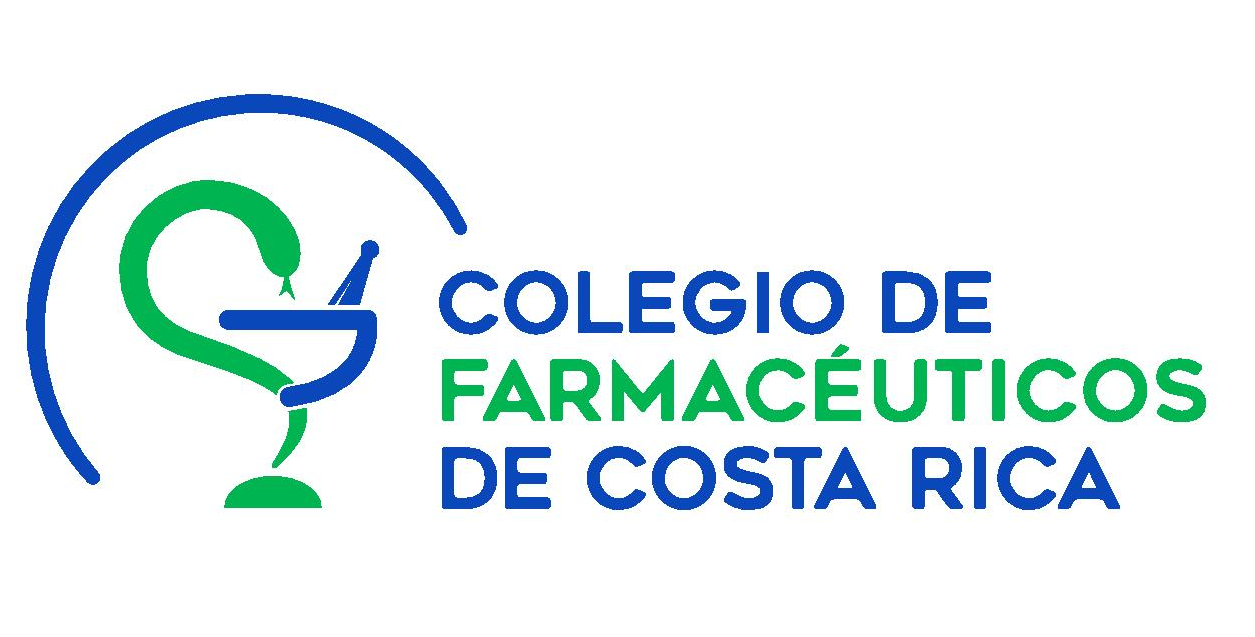 Tribunal Electoral Colegio de Farmacéuticos de Costa RicaFormulario oficial para la Inscripción de Papeletas ElectoralesANEXO 1 V 1.1 SEPT2023 VERSIÓN IMPRESAFORMULARIO-TE-1.1F-09-2023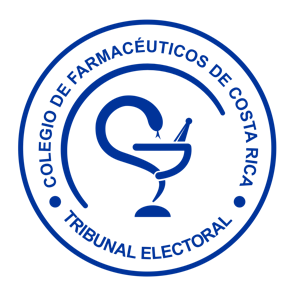 Estimado Colega: Si tiene alguna duda por favor dirigirla al Departamento de Fiscalía del Colegio de Farmacéuticos de Costa Rica con atención al Tribunal Electoral o escribirnos al correo tribunalelectoral@colfar.comNo.Código de ColegiadoNombre CompletoFirma(Física)  12345678No.N° ColegiadoNombre CompletoFirma(Física)9101112131415161718No.N° ColegiadoNombre CompletoFirma(Física)19202122232425262728No.N° ColegiadoNombre CompletoFirma(Física)29303132333435363738No.N° ColegiadoNombre CompletoFirma(Física)39404142434445464748No.N° ColegiadoNombre CompletoFirma(Física)49505152535455565758No.N° ColegiadoNombre CompletoFirma(Física)59606162636465666768No.N° ColegiadoNombre CompletoFirma(Física)69707172737475767778No.N° ColegiadoNombre CompletoFirma(Física)79808182838485868788No.N° ColegiadoNombre CompletoFirma(Física)89909192939495969798No.N° ColegiadoNombre CompletoFirma(Física)99100101102103104105106107